  Виртуальная экспозиция-мастерская мультимедийных                     уроков и занятий – ВиЭксМ-2011                Номинация «Волшебный сундучок»             Методическое сопровождение к презентации                      «Пять волшебных сундучков»Автор: Куприй Наталья ИвановнаМесто работы: МОУ «Кутузовская СОШ» Шербакульский район Омская областьДолжность: учитель русского языка и литературыТема: Олимпиадные задания по русскому языку. 9 классЦель: показать возможности использования ИКТ при подготовке к олимпиадам, расширить лингвистический кругозор всех учащихся /не только одаренных/Задачи: создать желание у педагогов использовать ресурс при подготовке к олимпиадеМесто использования: урок с использованием ПК, факультативное занятие, Неделя русского языка, сообщество словесниковАудитория: учителя русского языка и литературы, гости порталаРабота представлена в форме презентации на основе программы Power Point. Слайд №1  - Титульный лист /информация об авторе, название работы/Слайд №2  -НапутствиеСлайд №3 – №7 – «Сундучки» с олимпиадными заданиямиСлайд №8 - №13 – Решения олимпиадных заданийСлайд №14 – Использованные ресурсы                         Методика проведения занятияПредмет: русский языкКласс: 9Цели урока: подготовка учащихся к олимпиаде через технологию КСО(общение происходит в парах сменного состава, где каждый из учеников выступает то в качестве учителя, то в качестве ученика)Оборудование: словари, презентация для мультимедиапроектора, компьютерыФормы работы: индивидуальная, групповая, коллективнаяГруппы сменного составаЦели: развивать и расширять кругозор учащихся, обучать умениям выступать публично,  обучать умениям общаться (объяснять, задавать вопросы, возражать), обучать сотрудничеству     Работа с презентацией «Пять волшебных сундучков» Учащиеся объединяются в малые группы (по 3 человека). Перед каждой группой компьютер. Сначала группы открывают задание из первого сундучка /слайд № 3 /. Идет обмен мнениями. Используются справочники, ПК. Через определенное заданное время группа определяет ученика, который озвучивает коллективно выработанный ответ. Учащийся, имеющий другую точку зрения, озвучивает и ее. Группы № 2, 3, 4 слушают решение олимпиадного задания. Они могут взять за образец этот ответ или коллективно вслух доработать его.  Учитель или сами учащиеся открывают  слайд № …   с правильным решением. Ученики благодарят друг друга за сотрудничество и пересаживаются к другим ученикам.Работа внутри групп продолжается подобным образом. Учитель может помочь советом, может дать адрес  полезного сайта, если возникнут трудности при поиске информации. Он же следит за атмосферой внутри групп, может по просьбе учащегося  перевести  его в другую группу. Группы не всегда синхронно заканчивают работу, поэтому могут «открывать» следующие «сундучки»  с заданиями,  потом и с решениями. * Подведение итогов   В конце занятия могут быть поставлены или не поставлены оценки  всем/не всем учащимся.Примечания.  Данная технология хорошо разработана. Имеется методика ее внедрения.Учитель работает по этой технологии много лет. Результативность таких занятий высокая. Временные затраты на ее подготовку большие.                    Задания и решения                   1 сундучок      Синтаксис* Дайте полную синтаксическую характеристику предложению. Какие    варианты вы можете представить?    Весна – пора сеять пшеницу. Решение1)Весна  –  пора сеять пшеницу. / Бессоюзное сложное предложение, повествовательное, невосклицательное.  Второе предложение заключает в себе следствие из того, о чем говорится в первом предложении. Первая часть: предложение  простое, нераспространенное, односоставное, назывное. Вторая часть: предложение простое, распространенное, односоставное, безличное.                                слово категории сущ.                           состояния                  инфинитив                  сущ.Весна        -            пора                       сеять               пшеницу.Подлежащее                    Составное        именное         сказуемое                2)Весна  – пора сеять пшеницу.  /Простое, повествовательное, невосклицательное, двусоставное, распространенное, неосложненное.  Ср.: Весна (есть) пора сеять пшеницу. Тире ставится, так как подлежащее выражено именем существительным в им. падеже, а сказуемое – глаголом в инфинитиве./   Весна        -       пора         сеять         пшеницу.Подлежащее             Составное    именное      сказуемое3)Весна  – пора сеять пшеницу.  ( Простое, повествовательное, невосклицательное, двусоставное, распространенное)Весна      -       пора                  сеять             пшеницу.Подлеж.                Сказ.                 Несогласованное   определение4) Весна, пора сеять пшеницу.  /Простое, повествовательное, невосклицательное, односоставное, назывное, нераспространенное. Вводная  конструкция /пора сеять пшеницу/ передает порядок мыслей, подразумевает вводное  слово   следовательно: Весна, /следовательно/, пора сеять пшеницу./Весна,        пора  сеять  пшеницу.Подлеж.               Вводная конструкция                           2 сундучок                    Лексика*Решите лексические уравнения. Поставьте вместо вопросительного знака слово / толкование  словосочетаний/, чтобы по обе стороны от знака равенства получилось верное соотношение.              1)отец жены   -   ?  =   мать жены    -   ?       2)брат мужа  -    ?  =   сестра мужа -   ?              3)брат жены  -    ?  =   сестра мужа  -   ?              4)муж сестры жены -  ?  =  жена брата  -  ?Решениеотец жены  -  тесть      =      мать жены  -      тещабрат мужа  -   деверь  =     сестра мужа  -   золовкабрат жены  -  шурин   =      сестра жены  -  свояченицамуж сестры жены  -  свояк  =  жена брата  -  невестка        Дополнительный материал к вопросуРодственники со стороны мужа:Свекор - отец мужа 
Свекровь - мать мужа 
Деверь - брат мужа 
Золовка - сестра мужа 
Невестка, сноха - жена брата мужаРодственники со стороны жены:Свекор - отец мужа 
Тесть - отец жены 
Теща - мать жены 
Шурин - брат жены 
Свояченица - сестра жены 
Свояк - муж сестры женыКем новые родственники приходятся друг другу?Свояки - женатые на двух сестрах 
Двоюродные свояки - женатые на двоюродных сестрах 
Невестки или снохи - жены двух братьев                3 сундучок     Морфемика. Словообразование*Назовите жителей городов  в 3 формах, используя все варианты:а) в форме множественного числаб) в форме мужского рода      в) в форме женского рода      Орел.  Архангельск.  Вятка.  Ессентуки.  Кривой Рог. Решение  / в Словаре названий жителей СССР. – М.: Русский язык, 1975 /Орел:  а) орловцы, орловчане    б) орловец, орловчанин    в) орловчанкаАрхангельск: а) архангельцы, архангелогородцы  б) архангелец, архангелогородец    в) архангелогородка Вятка:  а) вятчане, вятичи, вятичане   б) вятчанин, вятич    в) вятчанкаЕссентуки:  а) ессентукчане, ессентучане  б) ессентукчанин, ессентучанинв) ессентукчанка, ессентучанкаКривой Рог:  а) криворожцы, криворожанеб) криворожец, криворожанин   в) криворожанка                   4 сундучок     История языкознания * Выполните пословный перевод текста из «Слова о полку Игореве»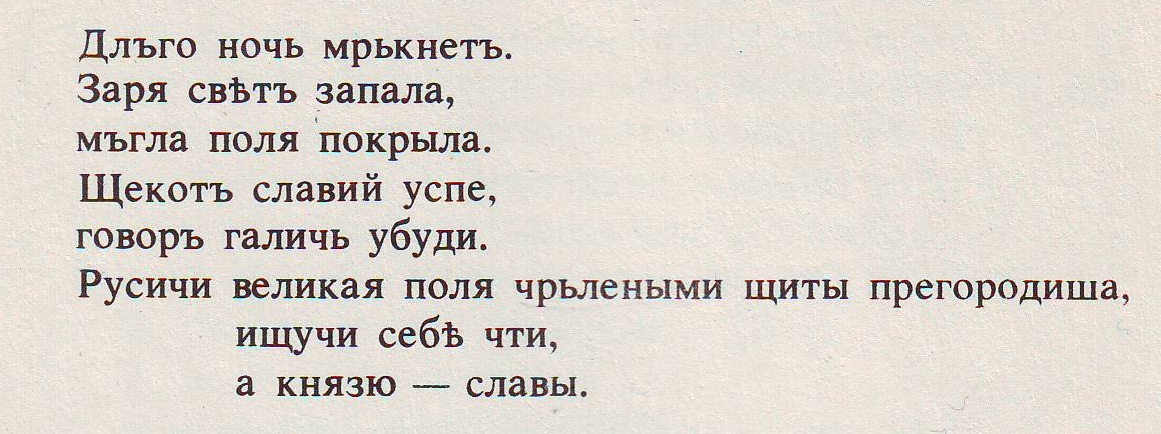   Решение.     /В переводе Дмитрия Лихачева/ Литература:  «Слова пра паход Игаравы». -  Минск: Мастацкая литература, 1986 /Долго ночь меркнет.Заря свет уронила,Мгла поля покрыла.Щекот соловьиный уснул,Говор галок пробудился.Русичи великие поля червлеными щитами перегородили,Ища себе чести, а князю – славы.                    5 сундучок     Орфоэпия*Поставьте правильное ударение в подчеркнутых словахОсеннее  утро. Танцовщик Сергей раздвинул жалюзи. Он собрался в кулинарию, которая находилась за квартал от дома. К обеду обещали быть друзья.На столе стоял красивый фарфор, куда  тётя Анна Ильинична клала языковую колбасу, салат из свеклы, камбалу и тефтели. Был подан и украинский суп со щавелем. На десерт побаловались тортом.Решение Осеннее  утро. Танцовщик Сергей раздвинул жалюзи. Он собрался в кулинарию, которая находилась за квартал от дома. К обеду обещали быть друзья.На столе стоял красивый фарфор, куда тётя  Анна Ильинична клала языковую колбасу, салат из свеклы, камбалу и тефтели. Был подан и украинский суп со щавелём. На десерт побаловались тортом.  Использованная литература: Орфоэпический словарь русского языка. Произношение, ударение, грамматические нормы / под ред. Р.И.Аванесова/. – М: Русский язык, 1988Хорошие отношения в семье создаются сознательно — следует любить и уважать людей, рядом с которыми живешь, почитать старших. А для того чтобы ценить своих родственников — близких и далеких, родных и приобретенных — лучше знать, кто из них кем нам приходится, откуда пошло то или иное название, где лежат его корни. Родословное дерево много значит в нашей жизни — понимание этого  рано  или  поздно  приходит  к  каждому.